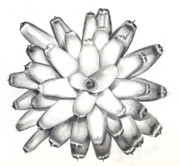 Hundreds of exotic bromeliads from beautiful to bizarreRare and unusual Tillandsias, colourful Neos and Guzmanias,spectacular Vrieseas, dazzling Aechmeas...Broms for all tastes!Saturday/Sunday, October 10/11, 2015You will find us at:Concord Senior Citizens Centre:9-11 Wellbank Street,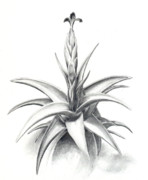 Concord, NSW 2137	Free entry – and bring a boxEFTPOS - Visa, Mastercard, debit cardsBooks and fertilizer for bromeliads also availableFor more information please contact:Garry Flemming – 0265539868 / 0413178884Peter Tristram – peter@bromeliads.com.au